xxxOd:	xxxOdesláno:	úterý 2. ledna 2024 16:32Komu:	xxxPředmět:	Objednávka č. 3910003557Přílohy:	Attached file: skenov�n�.pdfDobrý den, paní xxx,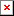 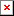 děkujeme za Vaši zprávu.V návaznosti na Váš požadavek níže, Vám v příloze zasíláme požadované potvrzení Vaší objednávky.V případě dalších přání či dotazů nás neváhejte kontaktovat. Se srdečnými pozdravyxxxTel: xxxE-mail: xxxOhodnoťte výsledek a práci specialistyNedostatečněŠpatněPrůměrněDobřeSkvěleDotaz CCT2SadaMicro so ft Office zab rán ilaauto matické mu stažení toh otoobrázku z In ternetu, aby chránila vaše osob ní údaje.Alza.cz1